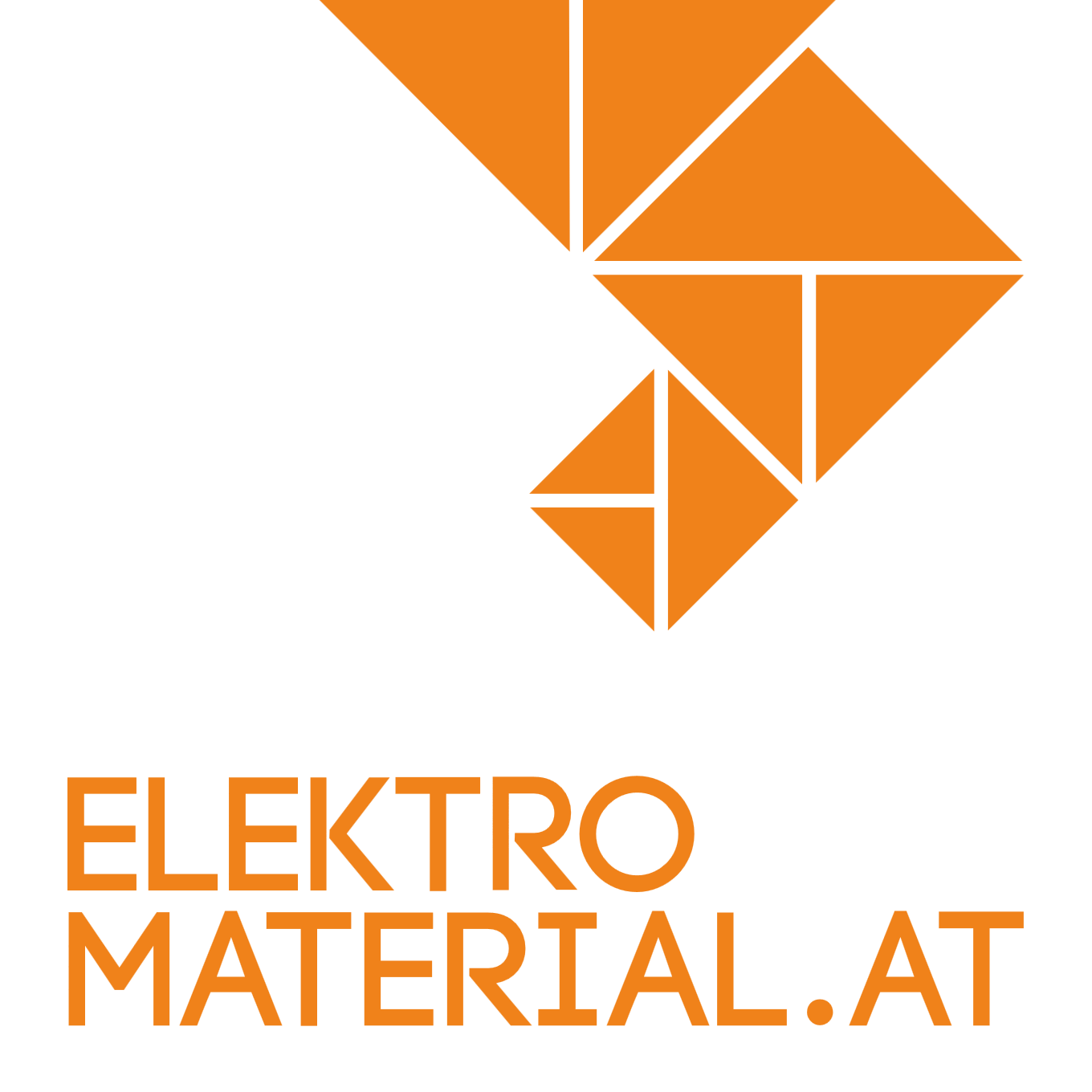 PRESSEINFORMATIONWien, im Juni 2023Elektromaterial.at legt Katalog-Schwergewicht aufNeu: 720 Seiten Katalog Elektro-HighlightsElektromaterial.at, der Österreichische Online Elektro-Großhändler, hat seinen Hauptkatalog neu aufgelegt. Die zweite Ausgabe zeigt auf beeindruckenden 720 Seiten rund 7.000 Produkte. Dass der Umfang um 100 Seiten gestiegen ist, spiegelt auch das konsequente Wachstum des Großhändlers wider. Gegliedert in 22 Kapitel, informativ, übersichtlich und erprobt praxisnah ist der neue Katalog der perfekte Begleiter für alle, die mit Strom arbeiten.Elektromaterial.at unterstützt seine Kunden mit einem benutzerfreundlichen Online-Shop, attraktiven Aktionen und offline nun mit dem neuen Katalog-Schwergewicht. Der Mix kommt in der Branche gut an. Vor zwei Jahren als Newcomer gestartet, hat sich Elektromaterial.at bereits als Fixstern am Branchenhimmel etabliert und überzeugt mit Auswahl, Service, Preis und Logistik Tag für Tag mehr Elektriker.Mehr auf www.Elektromaterial.at entdecken.ELEKTROMATERIAL.AT
Zweigniederlassung der Frauenthal Handel GmbH
Mag. Nina Schön
T: +43 5 07 80 22281
nina.schoen@fthg.at
www.Elektromaterial.at